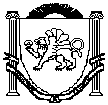 АДМИНИСТРАЦИЯЗуйского сельского поселенияБелогорского районаРеспублики КрымП О С Т А Н О В Л Е Н И ЕОб утверждении Положения о порядкерегистрации устава территориальногообщественного самоуправления, осуществляемого на территории муниципального образования Зуйское сельское поселение Белогорского районаРеспублики КрымВ соответствии с Федеральным законом от 06.10.2003 № 131-ФЗ «Об общих принципах организации местного самоуправления в Российской Федерации», Законом Республики Крым от 21.08.2014 № 54-ЗРК «Об основах местного самоуправления в Республике Крым», Уставом муниципального образования Зуйское сельское поселение, Администрация Зуйского сельского поселения Белогорского района Республики Крымп о с т а н о в л я е т:1. Утвердить Положение о порядке регистрации устава территориального общественного самоуправления, осуществляемого на территории муниципального образования Зуйское сельское поселение Белогорского района Республики Крым (прилагается).2. Опубликовать настоящее постановление на «Портале Правительства Республики Крым» в информационно-телекоммуникационной сети «Интернет», (раздел муниципальные образования Белогорского района), обнародовать настоящее постановление путем размещения на информационном стенде в административном здании Зуйского сельского поселения.3. Постановление вступает в силу со дня его обнародования.4. Контроль за исполнением настоящего  постановления оставляю за собой.СОГЛАСОВАНО:Ознакомлены:М.Р. МеметоваЗаведующий сектором по правовым (юридическим) вопросам, делопроизводству, контролю и обращению гражданПриложение к постановлению Администрации Зуйского сельского поселения Белогорского района Республики Крым от 25.01.2019 года № 08ПОЛОЖЕНИЕО ПОРЯДКЕ РЕГИСТРАЦИИ УСТАВА ТЕРРИТОРИАЛЬНОГООБЩЕСТВЕННОГО САМОУПРАВЛЕНИЯ, ОСУЩЕСТВЛЯЕМОГОНА ТЕРРИТОРИИ МУНИЦИПАЛЬНОГО ОБРАЗОВАНИЯЗУЙСКОЕ СЕЛЬСКОЕ ПОСЕЛЕНИЕ БЕЛОГОРСКОГО РАЙОНА РЕСПУБЛИКИ КРЫМОБЩИЕ ПОЛОЖЕНИЯ1.1. Положение о порядке регистрации устава территориального общественного самоуправления, осуществляемого на территории муниципального образования Зуйское сельское поселение Белогорского района Республики Крым (далее – Положение) разработано в соответствии с Федеральным законом от 6 октября 2003 г. № 131-ФЗ «Об общих принципах организации местного самоуправления в Российской Федерации», Законом Республики Крым от 21 августа 2014 года № 54-ЗРК «Об основах местного самоуправления в Республике Крым», Уставом муниципального образования Зуйское сельское поселение Белогорского района Республики Крым и определяет процедуру регистрации устава территориального общественного самоуправления, осуществляемого на территории муниципального образования Зуйское сельское поселение Белогорского района Республики Крым (далее – устав ТОС), ведения реестра уставов территориального общественного самоуправления, осуществляемого на территории муниципального образования Зуйское сельское поселение Белогорского района Республики Крым (далее – реестр уставов ТОС) и обеспечения доступности сведений, внесенных в реестр уставов ТОС.1.2. Регистрацию устава ТОС, ведение реестра уставов ТОС и обеспечение доступности сведений, включенных в реестр уставов ТОС, осуществляет Администрация Зуйского сельского поселения Белогорского района Республики Крым.1.3. Регистрация устава ТОС включает проверку соблюдения установленного муниципальными правовыми актами порядка принятия устава, проверку устава на предмет соответствия требованиям Конституции Российской Федерации, федеральным законам, Конституции Республики Крым, законам Республики Крым, присвоение регистрационного номера уставу, отказ в регистрации устава, внесение изменений и дополнений в устав, внесение сведений о прекращении деятельности территориального общественного самоуправления, включение соответствующих сведений (записи) в реестр уставов ТОС.2. ПОРЯДОК ПРЕДСТАВЛЕНИЯ УСТАВА ТЕРРИТОРИАЛЬНОГО ОБЩЕСТВЕННОГО САМОУПРАВЛЕНИЯ ДЛЯ РЕГИСТРАЦИИ2.1. Для регистрации устава ТОС председатель исполнительного органа территориального общественного самоуправления или лицо, уполномоченное собранием (конференцией) граждан, осуществляющих территориальное общественное самоуправление (далее – заявитель), представляет в Администрацию Зуйского сельского поселения Белогорского района Республики Крым следующий комплект документов:- заявление о регистрации устава ТОС по форме, установленной приложением 1 к настоящему Положению;- копию решения Зуйского сельского совета об установлении границ территории, на которой осуществляется учреждаемое территориальное общественное самоуправление;- протокол собрания (конференции) граждан, осуществляющих учреждаемое территориальное общественное самоуправление, на котором принято решение об утверждении устава ТОС, прошитый, пронумерованный и заверенный подписью председателя исполнительного органа территориального общественного самоуправления на последнем листе;- копию регистрационного листа собрания (конференции) граждан, осуществляющих учреждаемое территориальное общественное самоуправление, на котором принято решение об утверждении устава ТОС;- протокол собрания (конференции) граждан, осуществляющих учреждаемое территориальное общественное самоуправление, на котором принято решение о наделении полномочиями заявителя на осуществление действий, необходимых для регистрации устава ТОС, прошитый, пронумерованный и заверенный подписью председателя исполнительного органа территориального общественного самоуправления на последнем листе;- два экземпляра текста устава, принятого собранием (конференцией) граждан, осуществляющих учреждаемое территориальное общественное самоуправление, прошитого, пронумерованного и заверенного подписью председателя исполнительного органа территориального общественного самоуправления на последнем листе каждого экземпляра.2.2. При подаче заявления и представлении пакета документов для регистрации заявитель предъявляет документ, удостоверяющий личность.2.3. При получении комплекта документов оформляется два экземпляра расписки по форме, установленной приложением 2 к настоящему Положению, один из которых выдается заявителю, второй приобщается к представленному комплекту документов.В расписке указывается дата получения комплекта документов и планируемая дата выдачи постановления администрации Зуйского сельского поселения Белогорского района Республики Крым об утверждении и регистрации устава ТОС, либо отказа в утверждении и регистрации устава ТОС.2.4. При предоставлении неполного перечня документов, предусмотренных пунктом 2.1 настоящего Положения, сотрудник, осуществляющий прием документов, с разъяснением необходимости предоставления недостающих документов возвращает пакет документов заявителю.2.5. Администрация Зуйского сельского поселения Белогорского района Республики Крым не вправе требовать предоставления других документов, кроме документов, установленных настоящим Положением.3. ПОРЯДОК РАССМОТРЕНИЯ ЗАЯВЛЕНИЯ И ПРИНЯТИЯ РЕШЕНИЯ О РЕГИСТРАЦИИ УСТАВА ТЕРРИТОРИАЛЬНОГО ОБЩЕСТВЕННОГО САМОУПРАВЛЕНИЯ ЛИБО ОБ ОТКАЗЕ В РЕГИСТРАЦИИ3.1. Структурные подразделения администрации Зуйского сельского поселения Белогорского района Республики Крым в соответствии с полномочиями рассматривают представленный пакет документов, проводят правовую экспертизу устава ТОС, а также, в случае необходимости, проверку в установленном законодательством порядке подлинности представленных документов, и подготавливают проект постановления администрации Зуйского сельского поселения Белогорского района Республики Крым об утверждении и регистрации устава территориального общественного самоуправления либо отказ в регистрации с указанием оснований отказа.3.2. Решение об отказе в утверждении и регистрации устава ТОС может быть принято только при наличии одного либо нескольких из следующих оснований:- предоставление неполного перечня документов, предусмотренных пунктом 2.1 настоящего Положения;- подача заявления неуполномоченным лицом, в том числе, отсутствие полномочий которого выяснилось в ходе проверки подлинности представленных документов;- выявление недостоверности документов в результате проведения проверки их подлинности;- несоблюдение порядка принятия представленных документов, в том числе представленного для регистрации устава ТОС, требованиям действующего законодательства;- несоответствие представленных документов требованиям действующего законодательства, в том числе настоящего Положения.3.3. Решение об утверждении и регистрации устава ТОС принимается Администрацией Зуйского сельского поселения и оформляется постановлением Администрацией Зуйского сельского поселения. Датой регистрации устава ТОС является дата принятия соответствующего постановления. В случае принятия решения о регистрации устава ТОС запись о регистрации вносится в реестр уставов ТОС, форма которого установлена приложением 3 к настоящему Положению.3.4. Решение об отказе в регистрации устава ТОС оформляется в простой письменной форме на имя председателя исполнительного органа территориального общественного самоуправления с указанием причин, послуживших основанием для отказа.3.5. Администрация Зуйского сельского поселения Белогорского района Республики Крым обеспечивает учет и хранение документов, представленных для регистрации устава ТОС.4. ПОРЯДОК ВЫДАЧИ ЗАЯВИТЕЛЮ ДОКУМЕНТОВ О РЕГИСТРАЦИИ УСТАВА ТЕРРИТОРИАЛЬНОГО ОБЩЕСТВЕННОГО САМОУПРАВЛЕНИЯ4.1. Постановление администрации Зуйского сельского поселения об утверждении и регистрации устава ТОС либо отказ в регистрации выдается (направляется) заявителю в 30-дневный срок с момента получения администрацией Зуйского сельского поселения Белогорского района Республики Крым пакета документов.4.2. При обращении заявителя за получением постановления об утверждении и регистрации устава ТОС либо отказа в регистрации в расписках о получении документов делаются отметки о выдаче постановления или отказа.4.3. Если заявитель в течение 7 дней с установленной в расписке даты выдачи постановления об утверждении и регистрации устава ТОС либо отказа в регистрации не обратился за получением ответа постановление администрации либо отказ в регистрации направляется заявителю по почте на адрес, указанный в заявлении.4.4. Постановление администрации Зуйского сельского поселения об утверждении и регистрации устава ТОС либо отказ в регистрации выдается (направляется) заявителю вместе с одним экземпляром представленного на утверждение и регистрацию устава ТОС:- в случае принятия решения об утверждении и регистрации устава ТОС – скрепленный печатью администрации Зуйского сельского поселения с подписью главы администрации Зуйского сельского поселения Белогорского района Республики Крым;- в случае принятия решения об отказе в регистрации возвращается в представленном виде без внесения отметки о регистрации.Остальные документы, представленные на регистрацию, не возвращаются и хранятся в материалах дела в администрации Зуйского сельского поселения.4.5. Отказ в регистрации устава ТОС не является препятствием для повторного представления устава ТОС для регистрации после устранения причин, послуживших причиной отказа.4.6. Уставу ТОС присваивается регистрационный номер. На титульном листе каждого из двух экземпляров устава делается отметка о регистрации.5. ПОРЯДОК ВЕДЕНИЯ РЕЕСТРА УСТАВОВ ТЕРРИТОРИАЛЬНОГО ОБЩЕСТВЕННОГО САМОУПРАВЛЕНИЯ5.1.Реестр уставов ТОС ведется в целях учета количественного и качественного состава ТОС, формирования информационной базы, необходимой для развития ТОС на территории муниципального образования Зуйское сельское поселение Белогорского района Республики Крым.5.2. Реестр уставов ТОС ведется на бумажном и электронном носителе. При несоответствии между сведениями, включенными в записи реестра на электронном носителе, и сведениями, содержащимися в документах, на основании которых внесены такие записи, приоритет имеют сведения, содержащиеся в указанных документах.Сведения, включенные в записи реестра на электронном носителе, не соответствующие сведениям, содержащимся в документах, на основании которых внесены такие записи подлежат немедленному исправлению.5.3. Ведение и хранение реестра уставов ТОС осуществляется администрацией Зуйского сельского поселения Белогорского района Республики Крым.5.4. В реестре уставов ТОС содержатся следующие сведения:- наименование ТОС;- границы ТОС;- дата проведения учредительного собрания (конференции) граждан;- дата регистрации устава ТОС;- реквизиты решения Зуйского сельского совета об установлении границ ТОС;- реквизиты постановления администрации Зуйского сельского поселения Белогорского района Республики Крым о регистрации Устава ТОС (изменений в Устав ТОС);-фамилия, имя, отчество руководителей органов ТОС, контактные телефоны;- структура органов ТОС;- адрес (местонахождение) ТОС.5.5. В случае изменения содержащихся в реестре уставов ТОС сведений ранее внесенные сведения сохраняются.5.6. Записи вносятся в реестр уставов ТОС на основании документов, представленных для регистрации устава ТОС, постановления администрации Зуйского сельского поселения об утверждении и регистрации устава ТОС.Каждой записи присваивается регистрационный номер, и для каждой записи указывается дата внесения ее в реестр уставов ТОС.5.7. Записи в реестр уставов ТОС вносятся под порядковыми номерами сплошной нумерацией, начиная с единицы.5.8. В случае ликвидации территориального общественного самоуправления, являющегося юридическим лицом, прекращения деятельности территориального общественного самоуправления, не являющегося юридическим лицом, на основании решения собрания (конференции) граждан о самороспуске, фактического прекращения деятельности территориального общественного самоуправления в других случаях, предусмотренных действующим законодательством, в реестр уставов ТОС вносится запись о прекращении деятельности территориального общественного самоуправления.6. ПРЕДОСТАВЛЕНИЕ СОДЕРЖАЩИХСЯ В РЕЕСТРЕ УСТАВОВ СВЕДЕНИЙ6.1. Содержащиеся в реестре уставов ТОС сведения являются открытыми и общедоступными, за исключением сведений, доступ к которым ограничен в соответствии с законодательством Российской Федерации.6.2. Содержащиеся в реестре уставов ТОС сведения о конкретном территориальном общественном самоуправлении предоставляются в виде:выписки из реестра уставов ТОС;справки об отсутствии запрашиваемой информации, оформленной в виде ответа на письменный запрос.6.3. Сведения, содержащиеся в реестре уставов ТОС, предоставляются заинтересованным лицам по письменному запросу на имя главы администрации Зуйского сельского поселения Белогорского района Республики Крым, составленному в произвольной форме.6.4. Срок предоставления запрашиваемых сведений не более 30 дней со дня регистрации запроса.6.5. Запрос регистрируется в журнале, который ведется на бумажном носителе.В журнал вносятся следующие сведения:- дата поступления запроса;- об авторе запроса: для физического лица – фамилия, имя, отчество и почтовый адрес, для юридического лица, органа государственной власти и органа местного самоуправления – его наименование и почтовый адрес.- о запросе: сведения, за которыми обратился заявитель.- о дате предоставления ответа: дата и способ направления ответа на запрос.- дата и номер ответа.6.6. Предоставление сведений из реестра уставов ТОС является бесплатным.7. ЗАКЛЮЧИТЕЛЬНЫЕ ПОЛОЖЕНИЯ7.1. При внесении изменений в устав ТОС процедура регистрации таких изменений производится в порядке, предусмотренном настоящим Положением для регистрации устава, с учетом следующих особенностей:7.1.1. При подаче заявления о регистрации изменений вместо копии решения Зуйского сельского совета об установлении границ территории, на которой осуществляется учреждаемое территориальное общественное самоуправление, предоставляется копия постановления администрации Зуйского сельского поселения Белогорского района Республики Крым об утверждении и регистрации устава ТОС.7.1.2. Вместе с заявлением о регистрации изменений предоставляются две копии устава в новой редакции и оригинал ранее зарегистрированного устава.7.1.3. В случае регистрации изменений заявителю выдается устав в новой редакции прошитый и скрепленный печатью администрации Зуйского сельского поселения Белогорского района Республики Крым с подписью главы администрации Зуйского сельского поселения и ранее зарегистрированный устав, на титульном листе которого проставляется отметка «Утратил силу в связи с регистрацией в новой редакции», с печатью администрации Зуйского сельского поселения с подписью главы администрации Зуйского сельского поселения Белогорского района Республики Крым, второй экземпляр устава в новой редакции хранится в материалах дела в администрации Зуйского сельского поселения Белогорского района Республики Крым;- в случае отказа в регистрации заявителю возвращается оригинал ранее зарегистрированного устава и один экземпляр представленного на регистрацию устава в новой редакции, остальные документы не возвращаются и хранятся в материалах дела в администрации Зуйского сельского поселения Белогорского района Республики Крым.7.2. При обращении лица, уполномоченного территориальным общественным самоуправлением или законодательством, за выдачей копии устава ТОС, копия устава заверяется в порядке определенном муниципальным правовым актом с отметкой на титульном листе «КОПИЯ».7.3. При прекращении деятельности территориального общественного самоуправления в 3-дневный срок с момента принятия соответствующего решения уполномоченным органом территориального общественного самоуправления заявитель представляет в Администрация Зуйского сельского поселения Белогорского района Республики Крым:- заявление с уведомлением о прекращении осуществления территориального общественного самоуправления;- решение уполномоченного органа территориального общественного самоуправления о прекращении осуществления территориального общественного самоуправления;- документ, подтверждающий полномочия заявителя совершать данные действия от имени территориального общественного самоуправления;- экземпляр устава ТОС, выданный при регистрации устава (изменений в устав);В случае если все документы приняты и оформлены в соответствии с действующим законодательством и уставом ТОС, правовой акт о регистрации устава территориального общественного самоуправления в установленном порядке признается утратившим силу и соответствующая запись вносится реестр уставов ТОС.Датой прекращения осуществления территориального общественного самоуправления является дата принятия постановления о признании утратившим силу правового акта об утверждении и регистрации устава ТОС.Приложение 1к Положению о порядке регистрации устава территориального общественного самоуправления, осуществляемого на территории муниципального образования Зуйское сельское поселение Белогорского района Республики КрымВ Администрацию Зуйского сельского поселения Белогорского района Республики Крымот председателя Совета территориального общественного самоуправления « ______» ______________________________________________________________________(фамилия, имя, отчество, паспортные данные, адрес места жительства, контактный телефон)ЗАЯВЛЕНИЕо регистрации устава территориального общественного самоуправленияПрошу Вас зарегистрировать Устав территориального общественного самоуправления, осуществляемого на территории, установленной решением ______ сессии Зуйского сельского совета _____ созыва от «___»_____ 20__г. № ___, принятый решением собрания (конференции) граждан протокол № _____________ от «___»_____ 20_____ г.Приложение:1. ______________.2. ______________.3. ______________.«___»_____ 20______г.					 ________________(дата) 							(подпись)Приложение 2к Положению о порядке регистрации устава территориального общественного самоуправления, осуществляемого на территории муниципального образования Зуйское сельское поселение Белогорского района Республики КрымРАСПИСКАв получении документов о регистрации устава территориального общественного самоуправления_____.________ 20_ г. 									п. Зуя  (дата) 									(наименование населенного пункта)Настоящая расписка выдана ______________________________________,(ФИО заявителя)предъявившему__________________________________________________________,(наименование и реквизиты документа, удостоверяющего личность)в том, что им в администрацию Зуйского сельского поселения Белогорского района Республики Крым подано заявление о регистрации устава территориального общественного самоуправления, осуществляемого на территории, установленной решением _____ сессии Зуйского сельского совета ___ созыва от «___»______ 20 __ г. № ___, принятого решением собрания (конференции) протокол № ___ от «___»_____20__ г., к которому представлен следующий пакет документов:________________________________________________________________________________________________________________________________________________________________________________________________________________________(перечисляются полученные от заявителя документы)Заявление и перечисленные документы подал:_______________________________(ФИО и подпись заявителя)Заявление и перечисленные документы принял: _______________________________(Ф.И.О. и подпись сотрудника)Дата выдачи документов «___»_____________20___г. _______________________(Ф.И.О. и подпись сотрудника)Решение получил: «___»_________20___г.__________________________________(Ф.И.О. и подпись заявителя)Решение выдал: «___»_____________20__ г. _________________________________(Ф.И.О. и подпись сотрудника)
Приложение 3к Положению о порядке регистрации устава территориального общественного самоуправления, осуществляемого на территории муниципального образования Зуйское сельское поселение Белогорского района Республики КрымРЕЕСТ УСТАВОВ ТЕРРИТОРИАЛЬНОГО ОБЩЕСТВЕННОГО САМОУПРАВЛЕНИЯ (ТОС), ОСУЩЕСТВЛЯЕМОГО НА ТЕРРИТОРИИ МУНИЦИПАЛЬНОГО ОБРАЗОВАНИЯ ЗУЙСКОЕ СЕЛЬСКОЕ ПОСЕЛЕНИЕ БЕЛОГОРСКОГО РАЙОНА РЕСПУБЛИКИ КРЫМ25 января 2019 годапгт. Зуя № 08Председатель Зуйского сельского совета-глава администрации Зуйского сельского поселенияА. А. ЛахинЗаместитель главы администрации Зуйского сельского поселенияС.А. СорокинЗаведующий сектором по вопросам муниципального имущества, землеустройства и территориального планированияС.В. КириленкоВедущий специалист сектора по правовым (юридическим) вопросам, делопроизводству, контролю и обращению граждан Л.И. НосивецВедущий специалист сектора по правовым (юридическим) вопросам, делопроизводству, контролю и обращению гражданМ.И. Менчик№ п/пНаименование ТОСУстановленные границы территории ТОСДата проведения учредительного собрания (конференции) гражданДата регистрации устава ТОСДата и номер решения сессии Зуйского сельского совета об установлении границ ТОСДата и номер постановления администрации Зуйского сельского поселения об утверждении и регистрации устава ТОСАдрес (местонахождения) ТОСФамилия, имя, отчество председателя исполнительного органа ТОС, контактный телефонСтруктура ТОС12345678910